Рабочая программапо предмету «Черчение»8-9 классы            Приложение к ООП ОООПояснительная запискаДанная учебная программа составлена на основе государственной программы «Черчение 8-9 кл.», Москва «Просвещение», 2019г, Ботвинникова А.Д., Виноградова В.Н., Вышнепольского И.С., адаптационной программы «Черчение с элементами начертательной геометрии» автор Зарипова Н.В.Современное графическое образование подразумевает хорошую подготовку в области изобразительного искусства, черчения, начертательной геометрии, технологии, и других учебных дисциплин, а также владение программами компьютерной графики. Графический язык рассматривается как язык делового общения, принятый в науке, технике, искусстве, содержащий геометрическую, эстетическую, техническую и технологическую информацию.Огромную роль в обучении учащихся ОУ играет развитие образно-пространственного мышления, которое формируется главным образом именно при усвоении знаний и умений на уроках черчения, и нередко именно его недостаточное развитие препятствует полноценному развитию творческих способностей школьников т.к. основная часть усваиваемого учебного материала школьных предметов представлена в вербальной форме.Изучение графической грамоты необходимо в школах Иркутской области, т.к. в этом регионе требуется подготовка кадров на предприятия именно по техническим специальностям, и существует ряд факультетов в ВУЗах и ССУЗах для освоения графических дисциплин которых, должна предшествовать первоначальная подготовка в школах.Предлагаемый курс позволит школьникам углубить и расширить свои знания в области графических дисциплин, а также лучше адаптироваться в системе высшего образования и современного производства, быстрее и качественнее освоить более сложную вузовскую программу, повысить творческий потенциал конструкторских решений.Новизна данной программы состоит в том, чтобы с целью помочь учащимся лучше освоиться в системе высшего образования и современного производства в программу по черчению вводятся элементы начертательной геометрии, позволяющие более корректно подойти к изучению черчения на теоретической основе. Знание методов построения и преобразования изображений имеет большое значение для развития пространственного мышления.Планирование составлено на основе Государственной программы «Черчение 8-9 класс» Москва , Просвещение 2000 г.Учебник Черчение. А.Д. Ботвинников, В.Н Виноградов, И.С. Вышнепольский. Москва: Дрофа, Астрель, 2021Основные положения.Преподавание черчения в школе направлено на формирование и развитие графической культуры учащихся, их мышления и творческих качеств личности через решение разнообразных графических задач, направленных на формирование технического, логического, абстрактного и образно-пространственного мышления.В процессе обучения черчению должны быть соблюдены все этапы формирования, развития и применения полученных знаний на практике по правилам решения графических задач как репродуктивного, так и творческого характера. Работа по решению творческих задач (требующих применения знаний в нестандартных заданиях) должна быть во всех разделах курса.Для реализации принципа связи с жизнью, в преподавании черчения, во-первых, необходимо при подборе учебных заданий стремиться к тому, чтобы их содержание максимально соответствовало реальным деталям и элементам сборочных единиц, которые существуют в технике, во- вторых, осуществлять межпредметные связи с технологией, информатикой и другими учебными дисциплинами через интегрированные уроки.Пространственное мышление у разных учащихся находится на разном уровне развития в силу индивидуальных психологических особенностей, поэтому необходимо учитывать эти особенности при обучении черчению.Для преподавания данного предмета в современных общеобразовательных учреждений, учителю необходимо владеть ИКТ и использовать данные технологии на уроках.Основная часть учебного времени отводится на освоение учащимися практического материала.Структура программы.Программа содержит перечень объёма обязательных теоретических знаний по предмету, тематическое планирование, список методических материалов для учителя и учебных материалов для учащихся, а также перечень графических и практических работ.Цели и задачи курса.Цель: Овладение учащимися графического языка техники и способность применять полученные знания для решения практических и графических задач с творческим содержанием.Цель обучения предмету реализуется через выполнение следующих задач:ознакомить учащихся с правилами выполнения чертежей установленными государственным стандартом ЕСКД;научить выполнять чертежи в системе прямоугольных проекций, а также аксонометрические проекции с преобразованием формы предмета;научить школьников читать и анализировать форму предметов и объектов по чертежам, эскизам, аксонометрическим проекциям и техническим рисункам;сформировать у учащихся знания об основных способах проецирования;формировать умение применять графические знания в новых ситуациях;развивать образно - пространственное мышление, умения самостоятельного подхода к решению различных задач, развитие конструкторских, технических способностей учащихся.научить самостоятельно  пользоваться учебными материалами.Раздел 1. Планируемые результаты освоения учебного курсаЛичностные УУДустойчивый познавательный интерес и становление смыслообразующей функции познавательного мотива;сформированность позитивной моральной самооценки и моральных чувств – чувства гордости при следовании моральным нормам, переживание стыда при их нарушении;Учиться использовать свои взгляды на мир для объяснения различных ситуаций, решения возникающих проблем и извлечения жизненных уроков;способность выбирать поступки в различных ситуациях, опираясь на общечеловеческие, российские, национальные и личные представления о нормах морали.уважение личности, ее достоинства, доброжелательное отношение к окружающим. Нетерпимость к любым видам насилия и готовность противостоять им.Осознание своего долга и ответственности перед людьми своего общества, своей страной;Регулятивные УУДпостановка частных задач на усвоение готовых знаний и действий, принятие и самостоятельная постановка новых учебных задач;формирование навыков целеполагания, включая постановку новых целей, преобразование практической задачи в познавательную;умение планировать пути достижения намеченных целей;умение самостоятельно анализировать условия достижения цели на основе учета выделенных учителем ориентиров действий в новом учебном материале;умение адекватно оценить степень объективной и субъектной трудности выполнения учебной задачи;осуществлять констатирующий и предвосхищающий контроль по результату и по способу действия;владеть различными видами самоконтроля с учетом специфики предмета;формирование рефлексивной самооценки своих возможностей управления;умение демонстрировать свое речевое и неречевое поведение в учебных и внеучебных ситуациях.Самостоятельно выдвигать версии решения проблемы, осознавать конечный результат, выбирать из предложенных и искать самостоятельно средства достижения цели.Формирование навыков прогнозирования как предвидения будущих событий и развития процесса;умение соотносить свои действия с планируемыми результатами, осуществлять контроль своей деятельности в процессе достижения результата, определять способы действий в рамках предложенных условий и требований, корректировать свои действия в соответствии с изменяющейся ситуацией;умение самостоятельно вырабатывать и применять критерии и способы дифференцированной оценки собственной учебной деятельности;Познавательные УУДформировать и развивать компетентность в области использования информационно-коммуникационных технологий;осуществлять синтез как составление целого из частей;находить общее решение, формулировать, аргументировать и отстаивать своѐ мнение;строить логическое рассуждение, включающее установление причинно-следственных связей;синтез как составление целого из частей, в том числе самостоятельно достраивая, восполняя недостающие компоненты;выбор оснований и критериев для сравнения, сериации, классификации объектов, самостоятельно выбирая основания для указанных логических операций;самостоятельный поиск, конструирование и осуществление доказательства;самостоятельно создавать алгоритм деятельности при решении проблем творческого и поискового характера.Умение приводить примеры использования графики в жизни, быту и профессиональной деятельности человека;применять графические знания в новой ситуации при решении задач с творческим содержанием.создавать и преобразовывать модели и схемы для решения задач;осуществлять выбор наиболее эффективных способов решения задач, в зависимости от конкретных условий;строить логическое рассуждение, включающее установление причинно-следственных связей;создавать модели с выделением существенных характеристик объекта, преобразовывать модели с целью выявления общих законов, определяющих данную предметную область.овладение основами ознакомительного, изучающего, усваивающего и поискового чтениясинтез как составление целого из частей, в том числе самостоятельно достраивая, восполняя недостающие компоненты;самостоятельно создавать способы деятельности при решении проблем творческого и поискового характераКоммуникативные УУДуметь информировать о результатах своих наблюдений, участвовать в дискуссии, отстаивать свою точку зрения, находить компромиссное решение в различных ситуациях;умение взаимодействовать в ходе выполнения групповой работы, участвовать в дискуссии, аргументировать собственную точку зрения;умеет отстаивать свою точку зрения, соблюдая правила речевого этикета; аргументировать свою точку зрения с помощью фактов и дополнительных сведений;уметь задавать вопросы отвечать на вопросы по прочитанному или прослушанному тексту;вступать в диалог, участвовать в коллективном обсуждении проблем, владеть монологической и диалогической формами речи;овладение умениями работать в группе с выполнением различных социальных ролей, представлять и отстаивать свои взгляды и убеждения, вести дискуссию.умение взаимодействовать со сверстниками и взрослыми, работать в группах над задачами исследовательского характера;строить продуктивное взаимодействие и сотрудничество со сверстниками и взрослыми;уметь задавать вопросы отвечать на вопросы по прочитанному или прослушанному тексту;владение навыками организации и участия в коллективной деятельности;умение контролировать, корректировать и оценивать свои действия и действия партнеров.Предметные результаты Ученик научится:соблюдать правила безопасности во время работы;организовывать рабочее место в соответствии с требованиями безопасности;использовать условные графические обозначения, создавать с их помощью графические тексты;выполнять эскизы, схемы, чертежи с использованием чертежных инструментов и приспособлений и (или) в системе автоматизированного проектирования (САПР);оформлять конструкторскую документацию, в том числе с использованием систем автоматизированного проектирования (САПР);презентовать изделие;характеризовать мир профессий, связанных с изучаемыми технологиями, их востребованность на рынке труда.Ученик получит возможность научиться:осознано воспринимать графическую культуру как совокупность достижений человечества в области освоения графических способов передачи информации;представлять форму предметов и геометрических тел, их состав, структуру, размеры, положение и ориентацию предметов в пространстве;правилам выполнения и чтения чертежей в соответствии с основными стандартами ЕСКД;правилам выполнения шрифтов и чертежей;методам графического отображения геометрической информации (метод центрального и параллельного проецирования);методу прямоугольного (ортогонального) проецирования на одну, две, три плоскости проекции;способам построения проекций;последовательности выполнения чертежа детали;простейшим геометрическим построениям;принципам построения наглядных изображений;основным правилам построения линий пересечения простейших геометрических образов;анализировать форму детали (с натуры и по графическим изображениям);отображать форму изделия выбирая необходимое число изображений (в том числе главное изображение чертежа);читать и выполнять проекционные изображения, развѐртки простых геометрических тел и моделей деталей;проводить самоконтроль правильности и качества выполнения простейших графических работ;анализировать форму предметов в натуре и по их чертежам;анализировать графический состав изображений;выполнять геометрические построения (деление окружности на равные чести, сопряжения);читать и выполнять чертежи несложных деталей, эскизы и наглядные изображения предметов;Развивать визуально-пространственное мышление (осуществлять преобразования простой геометрической формы, изменять положение и ориентацию объекта в пространстве, отображать перечисленные преобразования на чертеже);Рационально использовать чертежные инструменты.проводить самоконтроль правильности и качества выполнения простейших графических работ;правильно выбирать главное изображение, оптимальное количество изображений, типы изображений на комплексном чертеже (или эскизе) модели, детали, простейшей сборочной единицы;выполнять необходимые виды, сечения и разрезы на комплексных чертежах несложных моделей и деталей;выполнять чертежи простейших стандартных деталей с резьбой и их соединений;читать и деталировать чертежи несложных сборочных единиц, состоящих из трех - шести деталей;ориентироваться на схемах движения транспорта, планах населенных пунктов и других объектов;читать и выполнять несложные архитектурно-строительные чертежи;пользоваться государственными стандартами (ЕСКД), учебником, учебными пособиями, справочной литературой;выражать средствами графики идеи, намерения, проекты;выполнять необходимые разрезы;правильно определять необходимое число изображений;выполнять чертежи резьбовых соединений деталей;применять полученные знания при решении задач с творческим содержанием (в том числе с элементами конструирования).осознано воспринимать графическую культуру как совокупность достижений человечества в области освоения графических способов передачи информации;развивать зрительную память, ассоциативное мышление, статическое, динамическое и пространственное представления;развивать творческое мышление и формировать элементарные умения преобразования формы предметов, изменения их положения и ориентации в пространстве;опыту создания творческих работ с элементами конструирования;применять графические знания в новой ситуации при решении задач с творческим содержанием (в том числе с элементами конструирования);формировать стойкий интерес к творческой деятельности.осознанно понимать графическую культуру как совокупность достижений человечества;иметь представление о форме предметов и геометрических тел, их составе, структуре, размерах формы, положении и ориентации предметов в пространстве;правилам и приемам выполнения и чтения чертежей различного назначения;развивать творческое мышление и умение преобразования формы предмета.применять графические знания в новой ситуации при решении задач с творческим содержанием (в том числе с элементами конструирования);основным правилам выполнения, чтения и обозначения видов, сечений и разрезов на комплексных чертежах;условным обозначениям материалов на чертежах;познакомиться с основными типами разъемных и неразъемных соединений;условным изображениям и обозначениям резьбы на чертежах;особенностям выполнения чертежей общего вида и сборочных;условностям и способам упрощения на чертежах общего вида и сборочных;особенностям выполнения архитектурно-строительных чертежей;способам построения развѐрток преобразованных геометрических тел; методам вспомогательных секущих плоскостейРаздел 2. Содержание тем учебного курса.8 классВВЕДЕНИЕ. УЧЕБНЫЙ ПРЕДМЕТ ЧЕРЧЕНИЕ (1 ч.)Значение черчения в практической деятельности людей. Краткие сведения об истории черчения. Современные методы выполнения чертежей с применением компьютерных программ. Цели и задачи изучения черчения в школе. Инструменты, принадлежности и материалы для выполнения чертежей. Рациональные приёмы работы инструментами. Организация рабочего места.ПРАВИЛА ОФОРМЛЕНИЯ ЧЕРТЕЖЕЙ (6 ч.)Понятие о стандартах. Линии чертежа. Форматы. Некоторые сведения о нанесении размеров на чертежах (выносная и размерная линии, стрелки, знаки диаметра и радиуса; указание толщины и длины детали надписью; расположение размерных чисел). Применение и обозначение масштаба. Сведения о чертежном шрифте. Буквы, цифры и знаки на чертежах.ГЕОМЕТРИЧЕСКИЕ ПОСТРОЕНИЯ (4 ч.)Сопряжения (сопряжения прямого, острого и тупого углов, сопряжение прямой и окружности, сопряжение дуг и окружностей внешнее и внутреннее). Деление окружности на равные части (деление окружности на 3, 5, 6, 7, 12 частей)СПОСОБЫ ПРОЕЦИРОВАНИЯ (9 ч.)Проецирование. Центральное и параллельное проецирование. Прямоугольные проекции. Выполнение изображений предметов на одной, двух и трех взаимно перпендикулярных плоскостях проекций.Расположение видов на чертеже и их названия: вид спереди, вид сверху, вид слева. Определение необходимого и достаточного числа видов на чертежах. Понятие о местных видах (расположенных в проекционной связи). Косоугольная фронтальная диметрическая и прямоугольная изометрическая проекции. Направление осей, показатели искажения, нанесение размеров. Аксонометрические проекции плоских и объемных фигур. Эллипс как проекция окружности. Построение овала. Понятие о техническом рисунке. Технические рисунки и аксонометрические проекции предметов. Выбор вида — аксонометрической проекции и рационального способа ее построения.ЧТЕНИЕ И ВЫПОЛНЕНИЕ ЧЕРТЕЖЕЙ ДЕТАЛЕЙ (14 ч.)Анализ геометрической формы предметов. Проекции геометрических тел. Мысленное расчленение предмета на геометрические тела — призмы, цилиндры, конусы, пирамиды, шар и их части. Чертежи группы геометрических тел.Нахождение на чертеже вершин, ребер, образующих и по верхностей тел, составляющих форму предмета. Нанесение размеров на чертежах с учетом формы предметов. Использование знака квадрата. Развертывание поверхностей некоторых тел. Анализ графического состава изображений. Выполнение чертежей предметов с использованием геометрических построений: деление отрезка, окружности и угла на равные части; сопряжений. Чтение чертежей детали.Выполнение эскиза детали (с натуры). Решение графических задач, в том числе творческих. Определение необходимого и достаточного числа изображений на чертежах. Выбор главного изображения. Чтение и выполнение чертежей, содержащих условности. Решение графических задач, в том числе творческих.9 классОбобщение сведений о способах проецирования (1 час). Сечения и разрезы (9  часов):сечения. Правила выполнения наложенных и вынесенных сечений. Обозначение сечений. Графическое обозначение материалов на сечениях;разрезы. Различия между разрезами и сечениями. Простые разрезы (горизонтальные, фронтальные и профильные). Соединения части вида с частью разреза. Обозначение разрезов. Местные разрезы. Особые случаи разрезов;применение разрезов в аксонометрических проекциях;определение необходимого и достаточного числа изображений на чертежах; Выбор главного изображения;чтение и выполнение чертежей, содержащих условности;решение графических задач, в том числе творческих.Сборочные чертежи (5 часов):общие понятия о соединении деталей. Разъемные соединения деталей:болтовые, шпилечные, винтовые, шпоночные и штифтовые. Ознакомление с условностями изображения и обозначения на чертежах неразъемных соединений (сварных, паяных, клеевых). Изображение резьбы на стержне и в отверстии. Обозначение метрической резьбы. Упрощенное изображение резьбовых соединений;работа со стандартами и справочными материалами. Чтение чертежей, содержащих изображение изученных соединений деталей;выполнение чертежей резьбовых соединенийобобщение и систематизация знаний о сборочных чертежах (спецификация, номера позиций и др.), приобретенных учащимися в процессе трудового обучения;изображения на сборочных чертежах;некоторые условности и упрощения на сборочных чертежах. Штриховка сечений смежных деталей. Размеры на сборочных чертежах;чтение сборочных чертежей. Деталирование;выполнение простейших сборочных чертежей, в том числе с элементами конструирования.Строительные чертежи (1 час):понятие об архитектурно-строительных чертежах, их назначении. Отличия строительных чертежей от машиностроительных. Фасады. Планы. Разрезы. Масштабы. Размеры на строительных чертежах;условные изображения дверных и оконных проемов, санитарно-технического оборудования;чтение несложных строительных чертежей. Работа со справочником.Контрольная работа (1 час)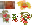 Для учителя:ЛИТЕРАТУРАМетодика обучения черчению и графике. Гриф МО РФ Учебно-методическое пособие для учителей. / Павлова А. А. Жуков С. В. - М.: Владос 2004 - 96 с.Методическое пособие по черчению: К учебнику А. Д. Ботвинникова и др. «Черчение» / А. Д Ботвинников, В. Н. Виноградов, И. С. Вышнепольский и др. – М.: ООО «Издательство АСТ», 2007. - 159 с.Подшибякин В. В. Поурочное планирование по техническому черчению. 8-9 классы. – Саратов.: «Лицей», 1999. - 32с.Справочник по черчению Осипов В.К. Чекмарев А.А. - М.: Издательский центр «Академия» 2007 г. - 336 с.Черчение: Справочное пособие Изд. 4-е, доп. / Балягин С.Н. - М.: ООО «Издательство АСТ», 2002. - 424 с.СтепаковаВ.В. «Методическое пособие по черчению. Графические работы», под ред. Степаковой В.В. - М.: Просвещение, 1999.Суворов С.Г., Суворов Н.С.	Машиностроительное черчение в вопросах и ответах: Справочник, - 2-е изд., исправл. и доп., - М.: Машиностроение, 1992. 368 с.: ил.Тематическое   и   поурочное   планирование   по   черчению   к   учебнику   А.Д.Ботвинникова   и   др.	«Черчение»: Для 7-8 классов общеобразовательных учреждений": 7-8 класс: Методическое пособие, - М.: Изд. Экзамен 2006.Чекмерев А. А. Начертательная геометрия и черчение: Учеб. для студ. высш. учеб. заведений - 2-ое изд., перераб. и доп. - М.: Гуманит. Изд. центр ВЛАДОС, 2002. - 472 с.: ил.Черчение. Геометрические построения Беляева И. А., Преображенская Н. Г., Кучукова Т. В., серия: «Черчение», - М.: Изд. ВЕНТАНА- ГРАФ, ИЗДАТЕЛЬСКИЙ ЦЕНТР, 2006.Черчение. Аксонометрические проекции. Беляева И. А., Преображенская Н. Г., Кучукова Т. В., серия: «Черчение», -М.: Изд. ВЕНТАНА- ГРАФ, ИЗДАТЕЛЬСКИЙ ЦЕНТР, 2003.Черчение.	Архитектурно-строительное	черчение Преображенская Н. Г., серия: «Черчение», - М.: Изд. ВЕНТАНА-ГРАФ, ИЗДАТЕЛЬСКИЙ ЦЕНТР, 2005.Черчение: Учебник для учащихся образовательных учреждений, / В.В. Степакова, А.И.Анисимова, Л.В.Курцаева, А.И.Шершевская; под ред. В.В.Степаковой, М.: Просвещение, 2001 г., 206 с.: ил.Для учащихся:Черчение: Учебник для учащихся общеобразовательных учебных учреждений Ботвинников А.Д., Виноградов В.Н., Вышнепольский И.С. М.: ООО «Издательство Астрель». 2008 - 224 сУЧЕБНО – МЕТОДИЧЕСКИЕ МАТЕРИАЛЫДля учителя:Карточки-задания по черчению: В 2 ч. Ч 1.: Пособие для учителя / Степакова В.В., Анисимова Л.Н., Миначева Р.М. и др.; под ред. Степаковой В.В.- М.: Просвещение, 2004 - 160 с.Карточки-задания по черчению: В 2 ч. Ч 2.: Пособие для учителя / Степакова В.В., Анисимова Л.Н., Гервер В.А. и др.; под ред. Степаковой В.В.- М.: Просвещение, 2005 - 64 с.Подшибякин В. В. Сборник заданий по техническому черчению для учащихся 8 класса. - Саратов.: «Лицей», 1999. - 64с.Подшибякин В. В. Сборник заданий по техническому черчению для учащихся 9 класса. - Саратов.: «Лицей», 1999. - 64с.Календарно-тематическое планирование по черчению. 8 классКалендарно-тематическое планирование по черчению. 8 классКалендарно-тематическое планирование по черчению. 8 классКалендарно-тематическое планирование по черчению. 8 классКалендарно-тематическое планирование по черчению. 8 классКалендарно-тематическое планирование по черчению. 8 классКалендарно-тематическое планирование по черчению. 8 классКалендарно-тематическое планирование по черчению. 8 классКалендарно-тематическое планирование по черчению. 8 класс№ДатаДатаТема урокаЦели урокаЦели урокаФорма урокаДеятельность учащихсяДомашне е задание№планфакт. кол- во часов,Тема урокаЦели урокаЦели урокаФорма урокаДеятельность учащихсяДомашне е заданиеI ЧетвертьI ЧетвертьI ЧетвертьI Четверть1.1ч.Введение. Из истории развития чертежа.Учебный предмет«Черчение»Понятие о чертеже как изображении на плоскости формата. Формирование интереса к изучению конструкторскойдокументации. Развитие технического и образного мышленияПонятие о чертеже как изображении на плоскости формата. Формирование интереса к изучению конструкторскойдокументации. Развитие технического и образного мышленияЛекция с элементами беседы.История возникновения чертежа, связь чертежа с разными профессиями. Ознакомление с чертежными инструментамиВведение§121ч.Понятие о государственных стандартах. Типы линий. Формат. Рамка. Основная надпись чертежа.Знакомство с правилами оформления чертежей. Развитие интереса к предмету и рационально выполнять учебные заданияЗнакомство с правилами оформления чертежей. Развитие интереса к предмету и рационально выполнять учебные заданияЛекция с элементами беседы и выполнение упражнений на проведение различных типов линий.Вычерчивание рамки и основной надписи чертежа (А 4). Построение горизонтальных, вертикальных, наклонных линий и окружностей.Графическая работа №1«Линии чертежа» (А 4)§2 стр16- 17 рис 1931 чГрафическая работа № 1Линии на чертежеЗакрепление умений и навыков по построению линий на чертеже. Развитие самостоятельной активности и творческого отношения крешению задачЗакрепление умений и навыков по построению линий на чертеже. Развитие самостоятельной активности и творческого отношения крешению задачСамостоятельная графическая работаИндивидуальные карточки задания§2 повторить41чСведение о нанесении размеров (выносных и размерных линий, стрелки, знаки:диаметр, радиус, толщина длина, расположение размеров). Применение и обозначениемасштабаЗнакомство с правилами написания прописных и печатных букв и цифр чертежного шрифта.Развитие навыков написания букв и цифр. Формирование навыков самостоятельной работыЗнакомство с правилами написания прописных и печатных букв и цифр чертежного шрифта.Развитие навыков написания букв и цифр. Формирование навыков самостоятельной работыЛекция и выполнение упражнений в написании букв и цифр чертежного шрифтаУпражнения в написании букв и цифр чертежного шрифта§ 2.4  стр.24задание под ▼51чСведения о чертежном шрифте. Буквы, цифры и знаки на чертежахЗнакомство с правилами нанесения размеров, выносных и размерных линий, стрелки, знаки: диаметр, радиус, толщина длина, расположение размеров. Развитие технического и образногомышленияЛекция и выполнение упражнений нанесения размеров, выносных и размерных линийРабота в рабочей тетради с учебными таблицами§2.5Рис 34. М2:1 (А 4)61чГрафическая работа № 2 «Чертеж плоскойдетали»Закрепление умений и навыков по построению чертежа и обозначению размеров.Развитие самостоятельной активности и творческого отношения к решению задачСамостоятельная графическая работаИндивидуальные карточки задания с нанесением размеров и изменением масштабаПовторит ь § 2.571ч.Сопряжения.Выполнение чертежа технической детали с применением сопряжений.Знакомство с правилами построения геометрических построений. Развитие пространственныхпредставленийпространственного мышления учащихсяЛекция и выполнение упражнений на построение плавных переходов друг в друга и простейших линий- прямых и окружностей.Выполнение графических построений: плавных переходов друг в друга простейших линий-прямых и окружностей.§15.3 -15.4 рис 13281чГеометрические построения необходимые для построения чертежей (деление окружностей)Знакомство с правилами построения геометрических построений. Развитие пространственныхпредставлений пространственного мышления учащихсяЛекция, выполнение упражнений на деление окружностей.Расчленение процесса выполнения чертежа на отдельные графические операции называетсяанализом графического состава изображенияВыполнение графических построений на деление окружностей.§15.2Рис 124 -129задание под ▼91чГрафическая работа № 3«Чертежи детали с использованием геометрических построений, в том числе сопряжений»Закрепление навыков выполнения геометрических построений. Развитие самостоятельной активности и творческого отношения крешению задачУчебная таблица План выполнения работыВыполнение работы (А 4). Индивидуальные карточки задания§15.2 - 15.4101чПроецированиеПознакомить с понятиемпроекция, проецирование, датьЛекция сиспользованиемВыполнение графическихпостроений прямоугольногоопределение видам проецирования.Организовать деятельность по формированию навыков проецирования на	чертеже, нахождению главного вида.Развивать стремление к самостоятельной активности и творческому отношению и решения задачВоспитание положительного отношения к знаниямучебных таблиц и иллюстраций (результаты проецирования) и использование обычного фонаряпроецирования с использованием размеров.111чПроецированиепредмета на две взаимно перпендикулярные плоскости проекции.Проекции вершин ребер, граней.Знакомство учащихся с понятиями об основах проецирования предметов на две плоскости  проекцииЛекция с использованием учебных таблиц и иллюстрацийРабота с учебником§4.2рис. 48-49Рис. 51.Рис. 87Работа с учебнико м§4.2рис. 48-49Рис. 51.Рис. 87121чРасположение видов на чертеже. Местные видыПознакомить с понятием вид, дать определение видам.Организовать деятельность по формированию навыков построения видов начертеже, нахождению главного вида.Развивать стремление к самостоятельной активности и творческому отношению и решению задач.Воспитание положительного отношения к знаниям.Лекция.Учебные таблицы и трехгранный угол, объект проецирования (грани которого окрашены вопределенный цвет, в зависимости от того, какой плоскости проекции они параллельны)Учебные индивидуальные карточки задания с вопросами и изображениями. Ответы записать в таблицу, какие чертежи каким соответствуют рисункам.§ 5задание(1) под▼стр 42131чПрактическая работа№1 «Моделирование по чертежу»Способствовать выработке у учащихся навыков в чтении чертежей, умение изготовлять по чертежу несложные детали,формировать пространственноеПостановка задания и самостоятельная практическая работаРабочая тетрадь, кусок картона, ножницы, мягкая проволока.Задание(2) под▼ стр 43представление.141чПостроение проекции точек на поверхности предметаЗакрепление навыков выполнения проекций, граней ребер и точек на поверхности предмета. Формировать пространственноепредставление.Лекция с применением наглядных изображений геометрических тел.Выполнение работы (А 4). Индивидуальные карточки задания§ 12.2задание под ▼ стр 77151чПрактическая работа№2«Чтение чертежей»Формирование у учащихся умений, связанных сопределением недостающих проекций, а также с анализом геометрического составаизображений.Постановка задания и самостоятельная практическая работа§12 задание ▼стр.71-72 Рис 87 Рис 90§ 17 вопросы для чтения стр.113 - 114161чПолучение и построение аксонометрических проекцийПонятие об аксонометрии как изображении. Формирование интереса к учению. Развитие технического мышления.Лекция с использованием куба на фронтальнуюдиметрическую проекцию и изометрическую проекцию Расположение осей в аксонометрии. Способы построения аксонометрических проекций плоскихфигурПостроение аксонометрических осей и плоских фигур§ 6 стр 45- 47171чАксонометрические проекции плоскогранных предметовЗакрепление умений и навыков по построению аксонометрий.Формирование интереса к учению и умению четко организовывать свою практическую деятельность.Развитие технического мышления.Лекция и практическое занятие по построению фронтальнойдиметрической и изометрической проекции и отложение размеров вдоль осейфронтальнойдиметрической и изометрической проекциям ипараллельно им.Построение фигур вфронтальной диметрической и изометрической проекциях.§ 7.2 стр.49 табл. 1и 2181ч.Аксонометрические проекции предметов, имеющие круглые поверхности Графическаяработа № 4Проверка качества усвоения материала по теме.Формирование познавательного интереса к предмету, активности, самостоятельностисуждений. Развитие технического мышления.Лекция с применением графической работы построения аксонометрических проекций предметов, имеющих круглые поверхностиПостроение фронтальной диметрической и изометрической проекции окружностей.§ 8.3 задание ▼стр.55-56§ 8 – 8.2рис 65191чТехнический рисунокОзнакомить учащихся с приемами выполнения технического рисунка детали несложной формыЛекция с применением правил построения технического рисунка.Его отличия от аксонометрической проекции.Построение технического рисунка с натуры моделей.§ 9задание под ▼ стр. 57201чАнализ геометрической формы предмета.Чертежи и аксонометрические проекции геометрических тел.Научить учащихся мысленно расчленять предмет на составляющие его геометрические тела с последующим выполнением технических рисунков этих тел. Научить определять характер геометрических построений, необходимых при выполнении чертежейэлементов предметаЛекция с применением форм машин и механизмов, где в основе находятся геометрические тела. Проекции групп геометрических телАнализ группы геометрической формы предмета. Проецирование геометрических тел.Занимательные задачи. Рис 84 а, б  §10-11§ 10 - 11▼стр.61211чГрафическая работа № 5«Чертежи и аксонометрические проекции предметов»Закрепление навыков выполнения проекций, граней, ребер, точек. Формирование навыков выполнения проекций, граней, ребер, точек. Развитие навыков логическогомышленияВыполнениеграфической работыВыполнение графической работы на формате А 4 по индивидуальным карточкамПовторит ь § 8 – 8.2221чПорядок построения изображений на чертежахПроверка качественного усвоения материала по теме прямоугольное проецирование. Воспитание культуры труда,формирование навыков самостоятельной работыЛекция с выполнением чертежей изображения геометрических тел.Построение вырезов на геометрических телахПоследовательность построения видов на чертеже.§ 13задание▼ стр.81231чПорядок построения изображений на чертежах. ВырезыПроверка качественного усвоения материала по теме прямоугольное проецирование. Воспитание культуры труда,формирование навыков самостоятельной работы.Лекция с выполнением чертежей изображения геометрических тел.Построение вырезов на геометрических телах. Построение 3 вида.Построение вырезов на геометрических телахзадание▼ стр.115 рис 151 (а)241чГрафическая работа № 6«Построение третьей проекции по двумданным»Закрепление навыков выполнения прямоугольных проекций. Формирование навыков самостоятельной работы. Развитие пространственныхпредставлений пространственного мышления.Повторение и закрепление теоретического материала по теме прямоугольное проецирование.Выполнение графической работы на формате А 4 по индивидуальным карточкам.См. лекции§4.2рис. 48-49251чНанесение размеров с учетом формыпредметаЗнакомство с правилами нанесения размеров с учетом формы. Развитие навыков логического мышленияЛекция. Нанесение размеров указывают только один раз.Чертеж должен содержать все необходимые размерыдля изготовления предметаИндивидуальные карточки задания для опроса.§14 рис 116§14 рис 116261чЧертежи разверток поверхностей геометрических телЗнакомство с правилами построения разверток.Воспитание культуры труда, формирование навыков самостоятельной работы.Лекция с применением практической работы по построению разверток цилиндра, конуса, пирамиды и т .д.Практической работы №3 ( А3)по построению разверток цилиндра, конуса, пирамиды и т .д.§16 выполнит ь:развертк у, куба, Пирамид ы,цилиндра на выбор271чПорядок чтения чертежей деталейРазвитие умений и навыков у учащихся в чтении чертежей. Закрепление изученных правилЛекция. Чтение чертежа заключается впредставлении объемной формы предмета по плоским изображениям и вопределении ееЧтение чертежа детали. §17 рис 143-145§17 рис 143-145размеров.281чПрактическая работа№4«Устное чтение чертежа»Закрепление навыков у учащихся в чтении чертежей.Развитие навыков логического мышления.Практическая работаУчебные таблицы. Чертежи деталей. Прочитать и ответь на вопросы.Индивиду альныекарточки задания291чВыполнение эскизов деталейДать понятие об эскизе и ознакомить с правилами их составления. Показать роль и значение эскиза в современном производстве. Обучить приемам пользования измерительнымиинструментамиЛекция и приемы изображения эскизовПостроение эскизов по техническим моделям§18 рис 154301чГрафическая работа № 7 «Составление эскиза детали с натуры по индивидуальнымзаданиям»Развивать навыки глазомерного построения изображений с учетом принятых правил и условностей. Формирование навыков самостоятельнойработы.Графическая работаРабочая тетрадь и чертежные инструментыПовторит ь §18311чГрафическая работа № 8 Выполнение чертежа предмета в трех видах с преобразованием егоформы (путем удаления части предмета)Закрепление навыков в выполнении чертежа предмета в трех видах. Формирование навыков самостоятельнойработы.Закрепление знаний теоретического материалаВыполнение работы на А4§13.3321чГрафическая работа №9«Эскиз и технический рисунок детали»Закрепление навыков выполнения эскиза и технического рисунка. Развитие навыков логическогомышленияЗакрепление знаний теоретического материалаПостроение эскиза и технического рисунка с модели детали.§18331чГрафическая работа№10«Выполнение чертежей детали с включением элементов конструирования»Закрепление теоретических знаний и использование их в конструировании.Формирование навыков самостоятельной работы.Повторение и закрепление знаний в конструировании узлов.Построение чертежей детали 1 урокРис158Рис 156 –157разобрать341чГрафическая работаЗакрепление теоретическихПовторение иПостроение чертежей детали№11«Выполнение чертежей детали с включениемэлементов конструирования»знаний и использование их в конструировании.Формирование навыков самостоятельной работы.закрепление знаний в конструировании узлов.2 урок Рис159Рис 158 –159разобрать351чГрафическая работа№12«Выполнение чертежей предмета»Обобщение знаний полученных при изучении курса за 8-ой класс.Формирование навыков самостоятельной работы. Развитие навыков логическогомышленияПовторение и закрепление знанийУчебные таблицы. Чертежи деталей. Прочитать и ответь на вопросы.Рис 160 по варианта м(4вариант)Календарно-тематическое планирование по черчению. 9 классКалендарно-тематическое планирование по черчению. 9 классКалендарно-тематическое планирование по черчению. 9 классКалендарно-тематическое планирование по черчению. 9 классКалендарно-тематическое планирование по черчению. 9 классКалендарно-тематическое планирование по черчению. 9 классКалендарно-тематическое планирование по черчению. 9 классКалендарно-тематическое планирование по черчению. 9 классКалендарно-тематическое планирование по черчению. 9 классКалендарно-тематическое планирование по черчению. 9 класс№ п\ пДатаДатаРаздел программ ыТема урокаПрактическое заданиеЦели и задачиКраткое содержание теоретической части урокаОборудование к урокуДомашне е задание№ п\ ппланкол- во час. фак т.Раздел программ ыТема урокаПрактическое заданиеЦели и задачиКраткое содержание теоретической части урокаОборудование к урокуДомашне е задание11 ч.Обобщение сведений о способах Проецирован ияОбобщение сведении о способах проецированияЧтение чертежа: а) устное чтение(фронтальная работа с классом);б) построение чертежа детали в системе проекций по двумзаданным (в рабочих тетрадях)а) Актуализация знаний, полученных в VIII классе; подготовка учащихся к восприятию нового материала;б) Усвоение навыков коллективной работы при фронтальном решении познавательных задач; в) Развитие пространственных представлении и пространственногомышления школьниковПовторение теоретического материала по темам:«Проецирование на три плоскости проекций»,«Аксонометрически е проекции»Учебные таблицы с задачами на построениечертежа детали в трех видах подвум заданным ИКТПовторит ь § 3-8. Втетрадях выполнит ь задание№ 1 на на с. 12821чСечения и разрезы Сборочные чертежи Понятие о сечении как изображении. Назначение сеченийПостроение наложенных сечений с использованием программированных карт (работавыполняется на кальке) Решение задач на построение сечений (в рабочих тетрадях)а) Понятие о сечении как изображении, назначение сечении, их классификация;б) Формирование интереса к учению; в) Развитие технического и образного мышленияСечения, наложенные и вынесенные, обозначение их на чертежах, штриховка материалов в сечениях, алгоритм построения сеченийУчебная таблица«Сечения»,динамическая модель сзадачами на построение сечений и образцами ответов (для последующей проверки правильности выполнениязаданий) ИКТПовторит ь§ 20—22. Втетрадях выполнит ьупражнен ия № 1, 2на с. 136Правила выполнения и обозначение сечений.Построение сечений (работа выполняется по индивидуальным карточкам-заданиям)а) Закрепление умений и навыков по построению и обозначению сечений; б) Развитие ушкольников стремления к овладению знаниями, формирование умений четко организовывать - свою практическуюдеятельность; в) Развитиесамостоятельной активности и творческого отношения к решению задачПовторение теоретических знаний и отработка практических навыков по теме«Сечения»Индивидуальн ые карточки- задания для опроса у доски, за первыми учебными столами, для самостоятельно й практической работыИКТПовторит ь§ 20—22. Втетрадях выполнит ьграфическ ую работу№ 12 на с. 13731чГрафическая работа № 1«Эскиз детали с выполнением сечений».Решение задач на построение сеченийа) Проверка качества усвоения материала по теме;б) Воспитание культуры труда, формирование навыков самостоятельнойработы;в) Развитие пространственных представлений, пространственногомышления школьниковПовторение теоретических знаний и отработка практических навыков по теме«Сечения»Индивидуальн ые карточки- заданияПовторит ь§ 20—22Назначение разрезов.Различие между разрезами и сечениями.Правила выполнения разрезовРешение задач на построение чертежадетали симметричной формы, содержащей разрез (работа выполняется по индивидуальнымзаданиям на кальке)а) Понятие о разрезах, знакомство склассификацией разрезов, формирование навыка построения целесообразных разрезов;б) Формирование познавательногоОбщие сведения о разрезах.Фронтальный, горизонтальный и профильный разрезы, отличие разрезов от сечений, алгоритмпостроения простыхУчебные таблицы с чертежами- заданиями,динамическая модель.Таблица«Образование разреза» ИКТ§ 23, 24(до п. 24.4). Втетрадях выполнит ь задание№ 1 на с. 141,заданияинтереса к предмету, активности, самостоятельности суждении;в) Развитие творческого мышления, интереса к поиску решения задачразрезов№ 2, 3 нас. 144,14541чПростые разрезы. Обозначение простых разрезов.Местный разрезТренировочные упражнения на построение местногоразреза. Упражнения на построение разрезов и обозначение иха) Знакомство школьников с правилами обозначения простых разрезов,формирование понятия о местном разрезе;б) Воспитание аккуратности и четкости при выполненииграфической работы; в) Развитие пространственных представлений и пространственногомышленияПовторение теоретическихзнаний по темам:«Сечения» и«Простые разрезы». Изучение правил обозначения простых разрезов. Местный разрезУчебные таблицы:«Обозначение разрезов»,«Местный разрез».Индивидуальн ые карточки- задания ИКТПовторит ь§ 24. Втетрадях выполнит ь задание№ Я на с. 145Соединение части вида с частью разрезаТренировочные упражнения насовмещение части вида с частью разреза, половины вида с половиной разрезаа) Знакомство с правилами соединения части вида с частью разреза, особенностями обозначения разрезов и условностями, принятыми в таких случаях;б) Воспитание стремлениядобросовестно и рационально выполнять учебные задания;в) Развитие логического мышления учащихсяПовторение теоретических положений по теме«Сечения»,соединение части вида с частью разрезаУчебные таблицы по теме урока, карты программирова нного контроля,индивидуальны е задания для практической работы§ 25. Втетрадях выполнит ь задания№1,3 на с. 150— 15251чЗакреплениеРешение задач наа) СпособствоватьПовторениеразъемнаяУчитьзнаний о разрезахпостроение чертежа детали содержащейсоединение части вида с частью разреза (работа выполняется по индивидуальнымзаданиям на кальке)развитию пространственных представлений, имеющих большое значение в производственной практике.б) Научить анализировать форму и конструкцию предметов и их графические изображения, понимать условности чертежа.в) Научить самостоятельно, создавать новое,конструируя и находя рациональные решения путем изменения формы детали на основеанализа прототипа.теоретических положений по теме«Сечения»,соединение части вида с частью разреза. Построение разрезов.модель детали с ребромжесткости – тонкой стенкой; плакат с изображением детали, рассеченной плоскостью; отдельные геометрические тела для сборки новых деталей; динамический плакат«Соединение вида и разреза».§ 26Задание в тетради Стр. 150 Рис.195Графическая работа № 2«Эскиз детали с выполнением необходимого разреза».Выполнение (на бумаге в клетку формата А4) эскиза детали с применением необходимого разрезаа) Закрепление навыков выполнения разрезов;б) формирование навыков самостоятельной работы;в) Развитие навыков логического мышленияПовторение теоретических положений по теме«Разрезы»Учебная таблица«Разрезы», набор моделей техническихдеталей: План выполнения работыПовторит ь§ 24, 25.61чОсобые случаи построения разрезов.Выполнение особых случаев разрезов. Тонкие стенки и спицы на разрезе. Тренировочные упражненияа) Познакомить с правилами соединения половины вида и половины разреза;сформировать навыки построенияизображения содержащегоСведения о случаях если секущая плоскость проходит вдоль тонкой стенки или спицы (ребражесткости).Учебные таблицы по теме урока, индивидуальны е задания для практической работыИКТУчить § 27,Выполнит ь в тетради стр. 149рис. 194 (б, в)соединение вида и разреза;б) воспитание навыков коллективногообсуждения;в) развитие речи, памяти, мышления.Графическая работа № 3«Чертеж детали с применением разреза».На листе формата А4 выполнить вид слева и построить целесообразный разрез детали.а) Закрепление навыков выполнения разрезов;б) формирование навыков самостоятельной работы;в) Развитие навыков логического мышленияПовторение знаний и отработка практических навыков по теме«Применение разрезов в аксонометрической проекции»Индивидуальн ые карточки- задания.Выполнит ь в тетради стр. 153 Рис.200, 20171чПрименение разрезов в аксонометрическ их проекциях.Как располагаются секущие плоскости для выявления внутренних очертаний предмета.а) Закрепление навыков выполнения разрезов;б) формирование навыков самостоятельной работы;в) Развитие навыков логического мышленияГрафические обозначения материалов в сечениях.Учебные таблицы по теме урока, индивидуальны е задания для практической работы ИКТПовторит ь§ 27.Выбор количества изображений и главного изображения.Определение количества изображений и главного вида деталей.а) Способствовать развитию пространственных представлений.б) Научить анализировать форму и конструкцию предметов и их графические изображения.в) Научить самостоятельно,определять главный вид и количествоизображений, используя условности иПравильное определение необходимого количества видов, полностьювыявляющее форму предмета.Индивидуальн ые карточки- задания.§ 28.сокращения.81чУсловности и упрощения на чертежах.Чтение и выполнение чертежей, содержащих условности. Решение графических задач, в том числе творческих.а) Понятие об условностях, каксредстве облегчающем процесс выполнения чертежа.б) Формирование интереса к учению; в) Развитие технического иобразного мышленияПрименение условностей и упрощений на чертеже в соответствии с ГОСТОМ.Учебные таблицы по теме урока, индивидуальны е задания для практической работы§ 29Рис.205Практическая работа № 4«Устное чтение чертежей».Порядок чтения чертежей содержащих условности и упрощения.а) Познакомить с правилами чтения чертежаб) воспитание навыков коллективного обсуждения;в) развитие речи, памяти, мышления.Повторение сведений о процессах чтения чертежа:а) чтение основной надписи, информация, заложенная в ней;б) чтениеизображений — виды, разрезы, сечения,заданные на чертеже; в) знаки и обозначения,относящиеся к выявлению геометрическойформы предмета и его частей;г) условности и упрощения на чертеже; д) анализ по чертежу геометрическойформы предмета для установления или уточнения конструкции предметаи его элементов;Индивидуальн ые карточки-задания.Стр.159 Рис.206е) чтение размеров идр. надписей.91чГрафическая работа № 5«Выполнение эскиза Детали с натуры с применением разрезов».Выполнение эскиза используя условности и упрощения.а) Закрепление навыков выполнения разрезов;б) формирование навыков самостоятельной работы;в) Развитие навыков логического мышленияВыполнить эскиз детали с натуры, применив целесообразные разрезы, сечения и упрощения.Учебные таблицы по теме урока, индивидуальны е задания для практической работыСтр.160 Рис. 207Общие сведения о соединенияхдеталей.Сборочные чертежи.а) Познакомить с видами соединений сформировать навыки построенияизображений.б) воспитание навыков коллективногообсуждения;в) развитие речи, памяти, мышления.Общие понятия о соединении деталей.Виды соединений детали: разъемные,неразъемные — общие сведения, примеры, назначение, характеристика.Учебные таблицы по теме урока, индивидуальные задания для практической работыИКТ§ 30Рис.209101чИзображение и обозначение резьбы.условные изображения и обозначения резьбы на чертежах;а) Познакомить с видами резьбовых соединенийсформировать навыки построенияизображений резьбы. б) ) формирование навыков самостоятельнойработы;в) Развитие навыков логического мышленияИзображение резьбы на стержне и в отверстии.Обозначение метрической резьбы.Учебная таблица"Соединения при помощи резьбы". Динамическая модель болтового соединения.ИКТ§ 31Рис.211- 215.Изображение болтовых и шпилечных соединений.Условности и упрощения при выполнениирезьбовых соединений.а) Познакомить с видами резьбовых соединений,сформировать навыки построенияИзображение болтовых и шпилечных соединений,сходства и различие.Учебная таблица "Соединения шпилькой иболтом".§ 32Рис. 217-219.изображений.б).отработать навыки построений резьбы.Динамическая модель болтовогосоединения. ИКТ111чГрафическая работа № 6«Чертеж резьбового соединения».Выполнение чертежа резьбового соединенияа) Познакомить с видами соединенииформирование навыков самостоятельнойработы;б) Развитие навыков логического мышленияВыполнить чертеж резьбовогосоединения используя упрощения применяемыестандартом.Индивидуальные карточки-задания.Стр.173Шпоночные и штифтовые соединения.Выполнение чертежа штифтового и шпоночного соединенияа) Получение новых знаний путем создания проблемной ситуации и активизации мышления школьников дляформулирования и решения проблемных задач.б) Развитие способностей учащихся к самообразованию; речемыслительнойдеятельности при выдвижении и обсуждении гипотез; интеллектуальныхспособностей на уровне анализа и синтеза основных понятий; развитие образногомышления и технического кругозора, в т.ч. с опорой нажизненный практический опыт школьников.в) Воспитание культуры общения, речиИзображения шпоночных и штифтовых соединений.Учебная таблица "Соединения шпонкой и штифтом".Динамическая модель шпоночного соединения.ИКТ§ 33,ответы на вопросы - устно, рис.224 и 228(в т.ч. с использованием специальнойпредметной терминологии).121чОбщие сведения о сборочных чертежахизделий.особенности выполнения чертежей общего вида и сборочных;а) Познакомить с общими сведениями о сборочном чертежеб) воспитание навыков коллективного обсуждения;в) развитие речи, памяти, мышления.Определениепонятия «сборочный чертеж».Изображения на сборочных чертежах.Некоторые условности и упрощения насборочных чертежах.Учебные таблицы по теме урока, индивидуальны е задания для практической работыИКТ§ 34Рис.233.Разрезы на сборочных чертежах.Применение разрезов на сборочных чертежах.а) Отработка навыков выполнения разрезов на сборочныхединицах;б) формирование навыков самостоятельной работы;в) Развитие навыков логическогомышленияОсобенности применения разрезов на сборочных чертежах,штриховка смежных деталей. Размеры на сборочных чертежах.Учебные таблицы по теме урока, индивидуальны е задания для практической работыИКТ§ 34Рис.235- 237.131чПорядок чтения сборочных чертежей.Условности и упрощения на сборочных чертежах.условности и способы упрощения на чертежах общего вида исборочных;а) Закрепление знаний о сборочном чертеже б) воспитание навыков коллективногообсуждения;в) развитие речи, памяти, мышления.Чтение сборочных чертежейИндивидуальн ые задания для практической работы§ 35, 36Рис.240Графическая работа № 7 ЧтениесборочныхЧтение сборочных чертежей различных изделий.а) Закрепление знаний о сборочном чертеже б) воспитаниекультуры речи, ееЧтение сборочного чертежа по индивидуальнымзаданиям.Индивидуальн ые карточки- задания.Стр.193 Рис.244чертежей»логического построения.в) развитие памяти, мышления.141чПонятие одеталировании.Процесс составления чертежей деталей по чертежам изделия.Сформировать у учащихся понятие«деталирование» , закрепить знания по чтению сборочных чертежей.Суть процесса деталировании.Учебные таблицы по теме урока, индивидуальны е задания для практическойработы§ 37Стр.202 Рис.251Графическая работа № 8«Деталирование»Выполнение чертежа сборочной единицы.а) Отработка навыков выполнения чертежей сборочных единиц;б) формирование навыков самостоятельной работы;в) Развитие навыков логическогомышленияЧертеж детали по чертежу изделияИндивидуальн ые карточки- задания.§ 37Стр.208 Рис.258151чПрактическая работа № 9«Решение творческих задач с элементами конструировани я»Выполнение чертежа деталей применив элементы реконструкции.а) Способствовать развитию пространственных представлений.б) Научить анализировать форму и конструкциюпредметов, и их графические изображения. в) Научитьсамостоятельно, определять главный вид и количество изображений, используя условностии сокращения.Чертеж детали с применением элементов реконструкции.Индивидуальн ые карточки- задания.ИКТСрт.209 Рис.259Чтение строительны х чертежей (3 ч)Основные особенности строительных чертежей.особенности выполнения архитектурно- строительных чертежей;а) Дать понятие об архитектурно- строительных чертежах, их Назначении.б) Научить отличать строительные чертежи от машиностроительн ых..Изображения на строительных чертежах.Правила выполнения и оформления строительных чертежей.Учебные таблицы по теме урока, индивидуальны е задания для практической работы§ 38. Стр.212Рис.260161чЧтение строительны х чертежей (3 ч)Условные изображения на строительных чертежах.Отдельные элементы зданий и детали внутреннегооборудования.а) Отработка навыков выполнения строительных чертежей иизображение внутреннего оборудования;б) формирование навыков самостоятельной работы;в) Развитие навыков логическогомышленияИзображение условных элементов, применяемое в строительных чертежах.Учебные таблицы по теме урока, индивидуальны е задания для практической работы§ 39Стр.216 Рис.264- 265Чтение строительны х чертежей (3 ч)Порядок чтения строительных чертежей.Графическая работа №10«Чтение строительных чертежей».Чтение несложных строительных чертежей.а) Познакомить с правилами чтения строительного чертежаб) воспитание навыков коллективного обсуждения;в) развитие речи, памяти, мышления.Чтение строительного чертежа, используя схему.Индивидуальн ые карточки- задания.§ 40171чКонтрольна я работа(1 ч)Графическая работа № 11 (контрольная; итоговая)«Выполнение чертежа детали по чертежусборочной единицы».Выполнение чертежа сборочной единицы, соблюдая все правила оформления чертежа.а) Отработка навыков выполнения чертежей сборочных единиц соблюдая правила ГОСТА;б) формирование навыков самостоятельной работы;в) Развитие навыков логическогомышленияВыполнение чертежа детали по сборочному чертежу изделия.Учебные таблицы по теме урока, индивидуальны е задания для практической работыОбзор разновидно стейграфически хизображени й(1 ч)Обзорразновидностей графических изображений.Знакомство с различными видами графических построений.а) Дать понятие об разновидностях графических изображений и их назначении.б) Научить различать графическиеизображения.Обзор различных графических изображений.Учебные таблицы по теме урока, индивидуальны е задания для практической части